Осуществляем вход на портал https://edu.egov66.ru/, Выбираем вкладку «Регистрация заявления»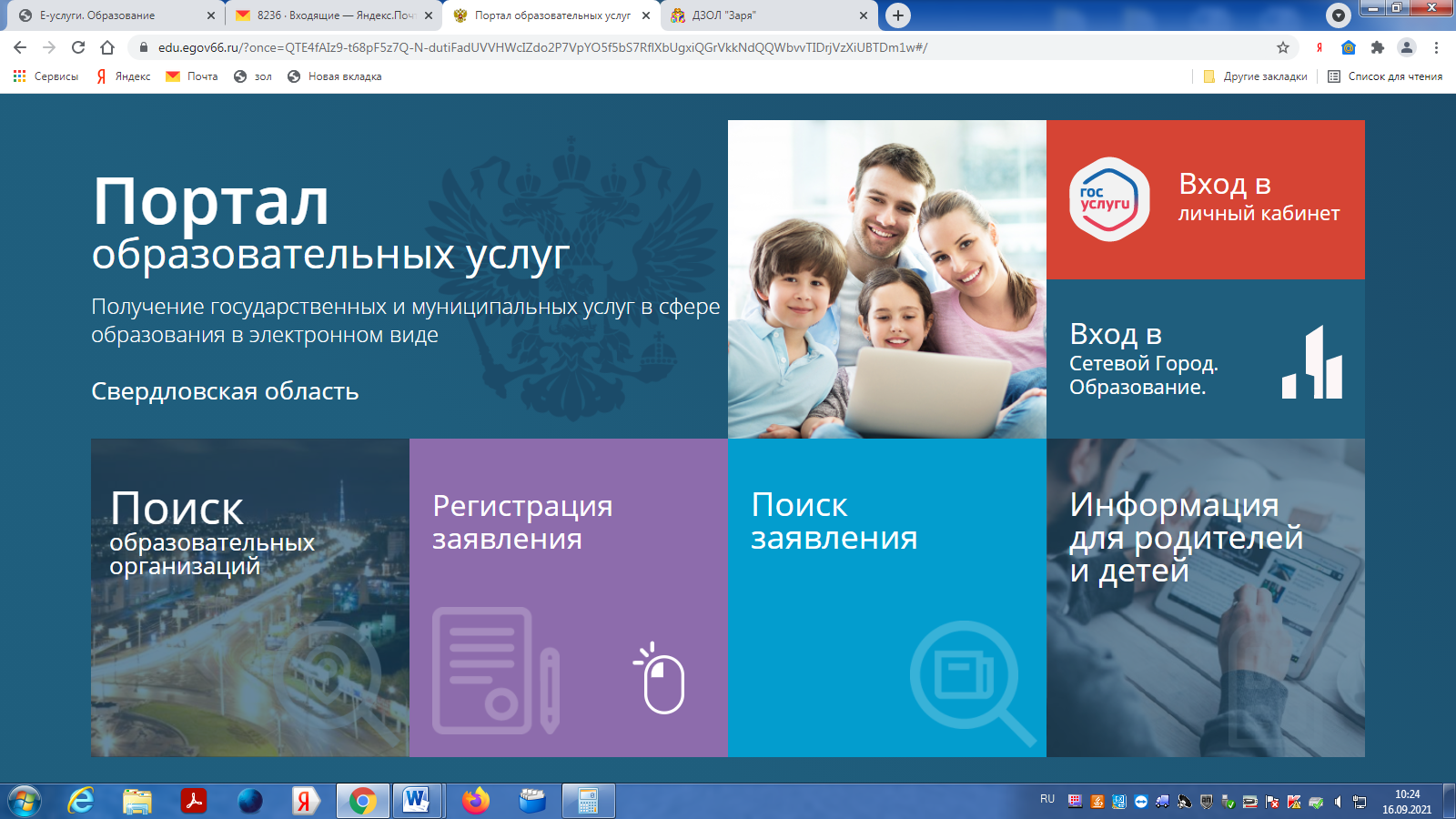 Выбираем вкладку «регистрация заявления в ЗОЛ»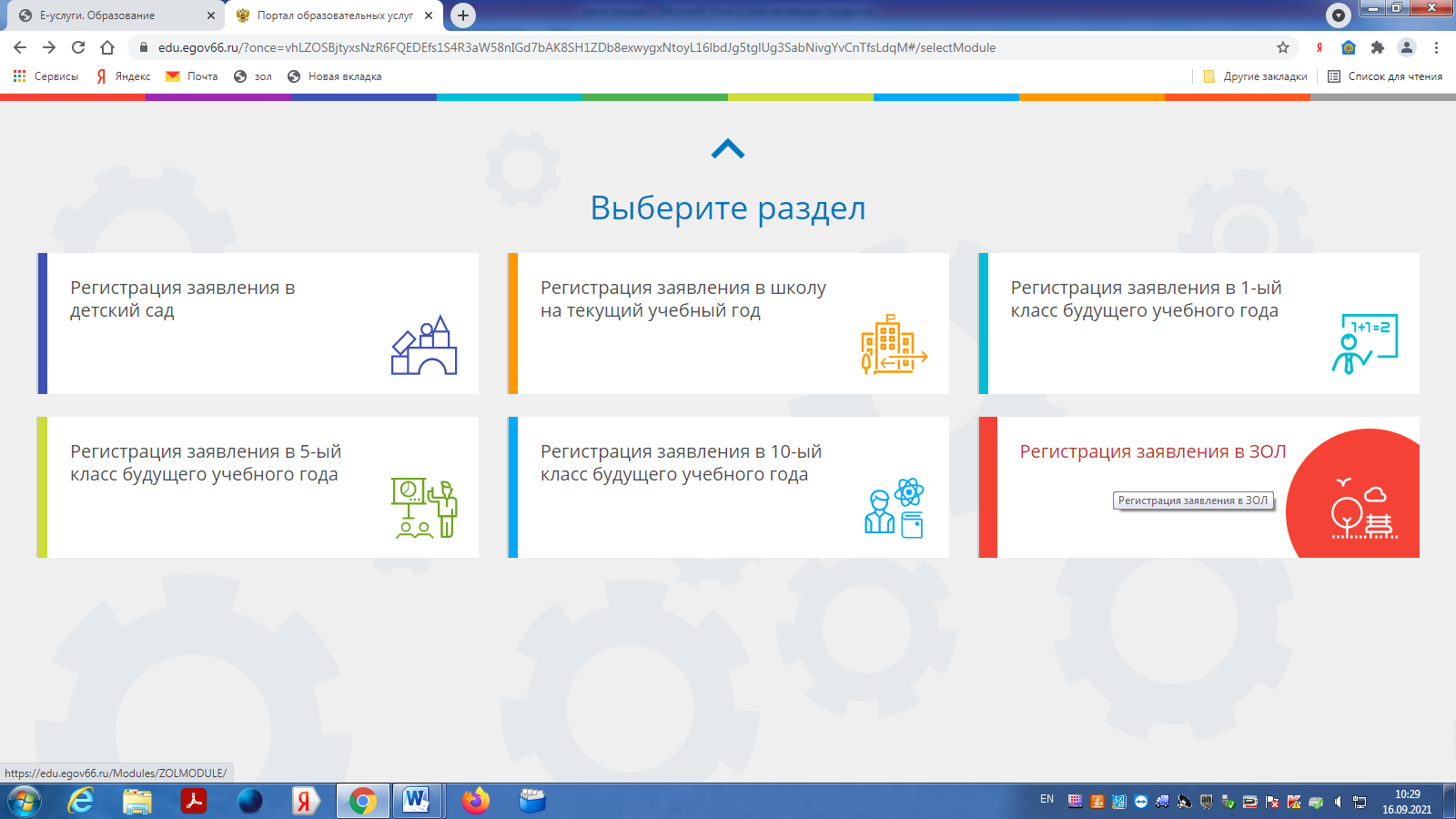 Выбираем муниципалитет «Нижнесергинский МР» и заполняем данные о родителе и ребенке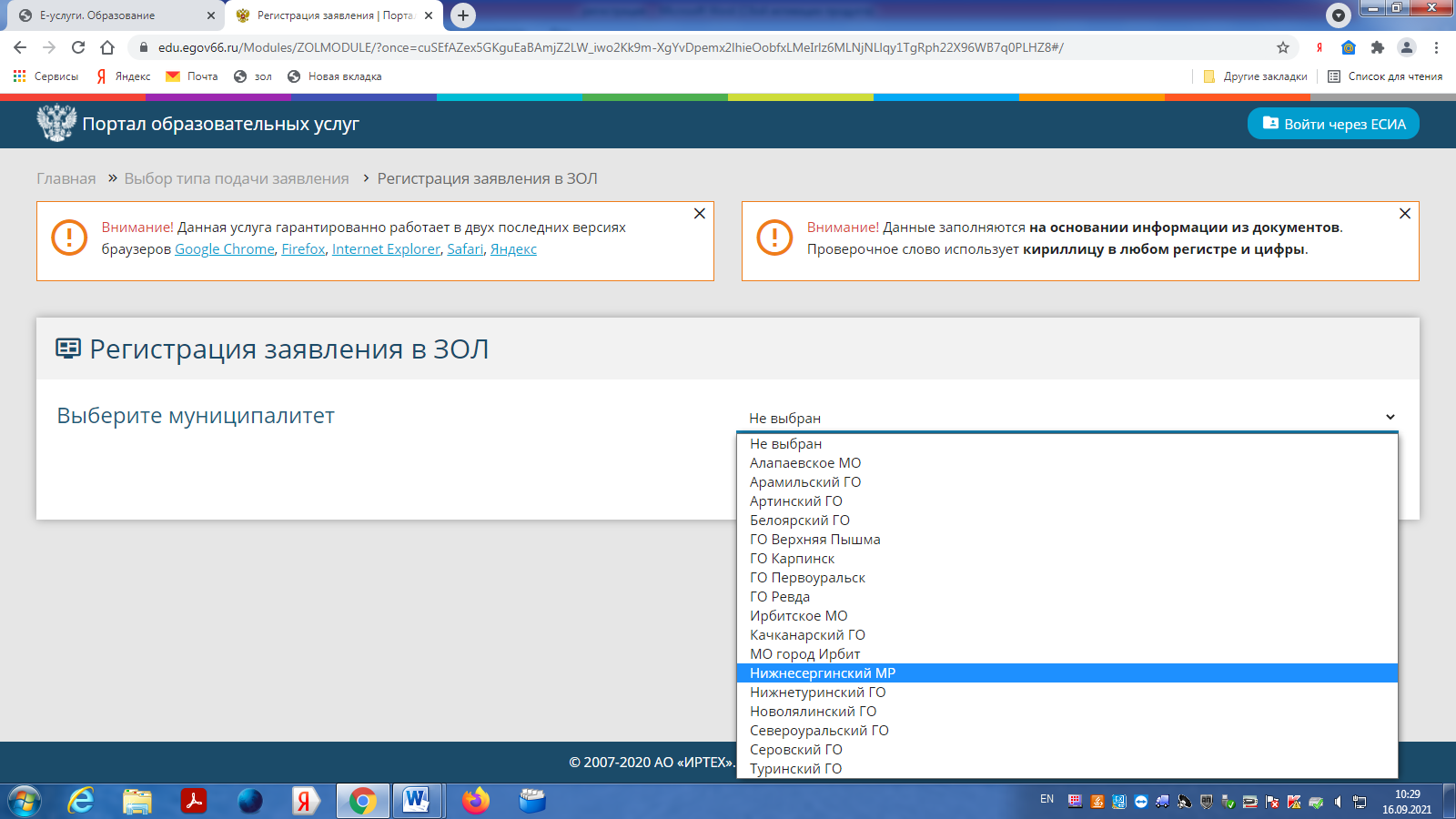 Выбираем необходимую смену:  «Смена 8» если планируем зарегистрироваться в МАУ ДОЛ Спутник пгт. Верхние Серги «Смена Учебный период 1», если планируем зарегистрироваться в ООО Санаторий «Дюжонок» пгт. Билимбай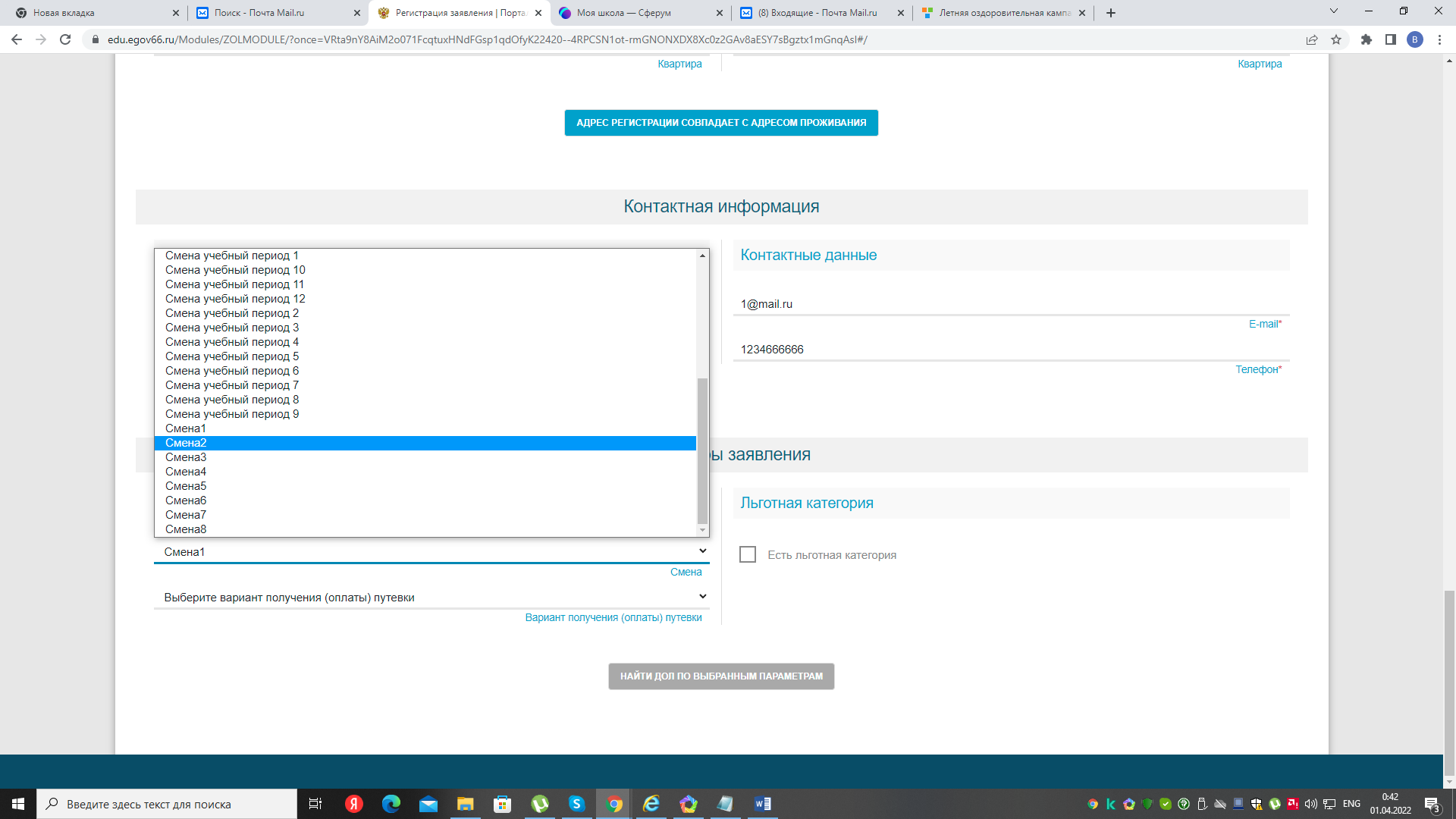 Выбираем необходимую категорию из спискаесли планируем зарегистрироваться в 1.МАУ ДОЛ Спутник пгт. Верхние Серги:Дети, имеющие доход ниже прожиточного минимума, установленного в Свердловской области (100%); Дети родители (законные представители), которых работают в коммерческих организациях, государственных и муниципальных учреждениях (80%);2. ООО Санаторий «Дюжонок» пгт. Билимбай Дети, имеющие заключение учреждений здравоохранения о наличии медицинских показаний для санаторно-курортного оздоровления (100%).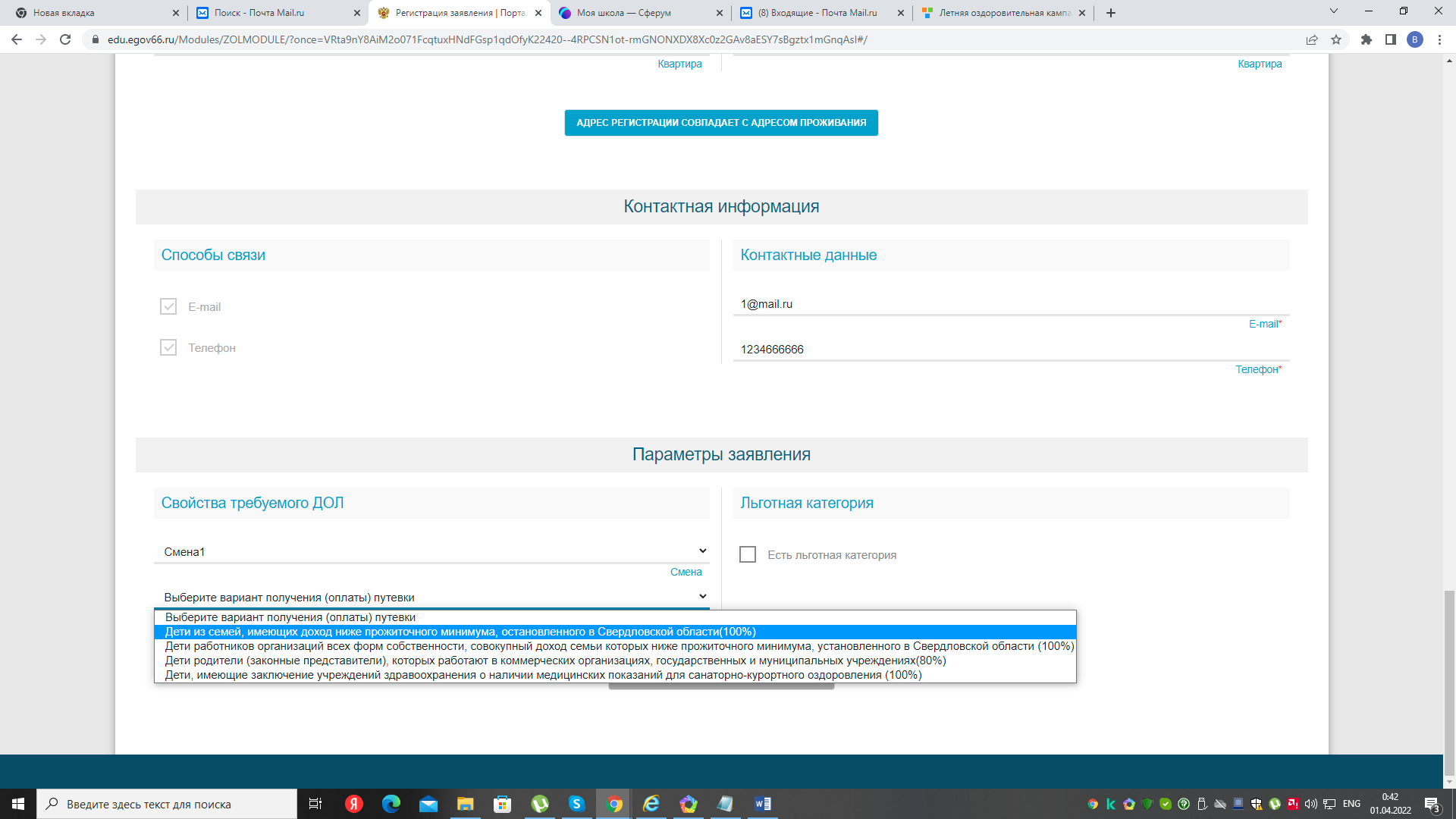 Выбираем необходимый лагерь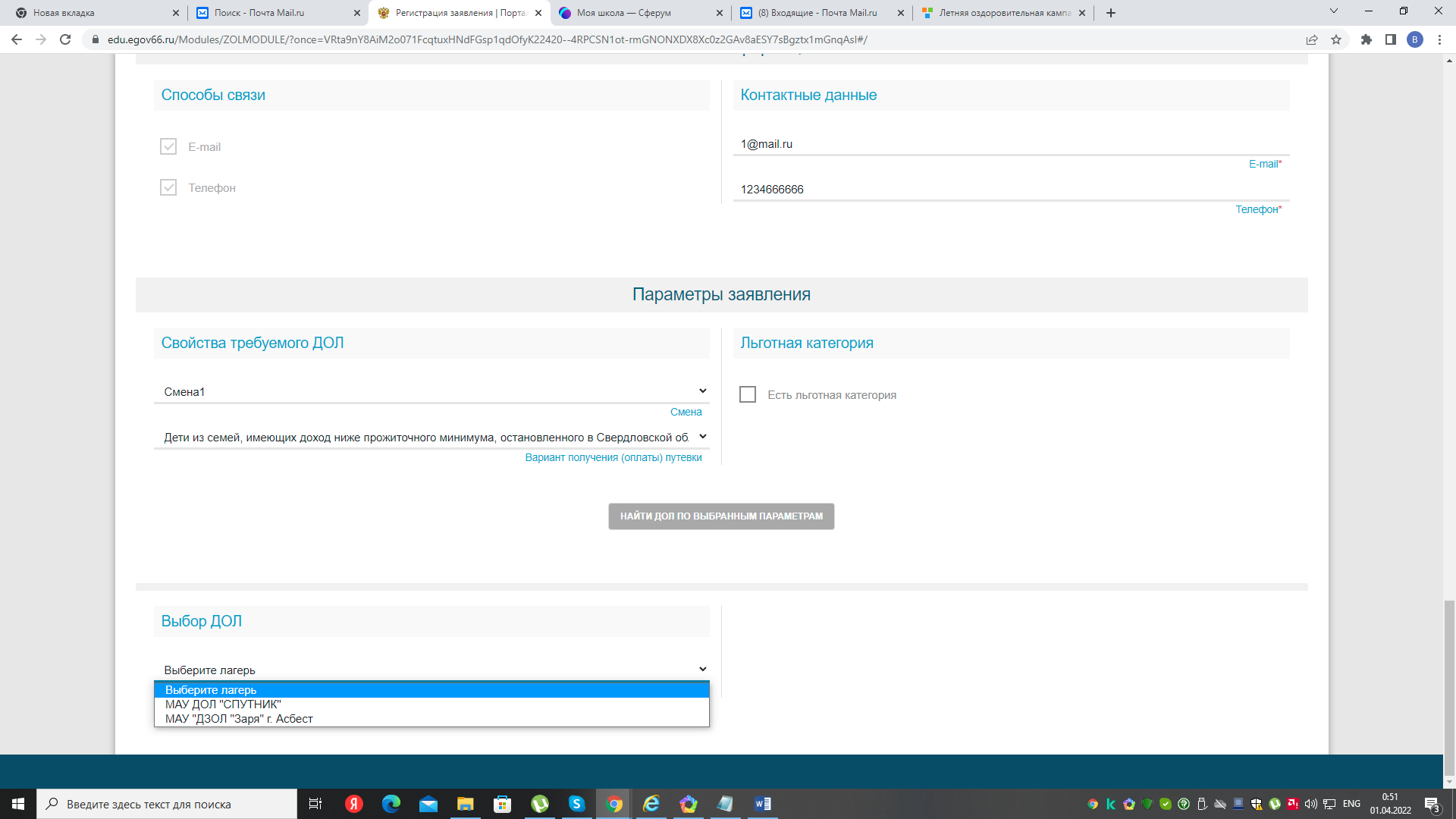 Отмечаем «моей образовательной организации нет в списке» и вводим название организации вручную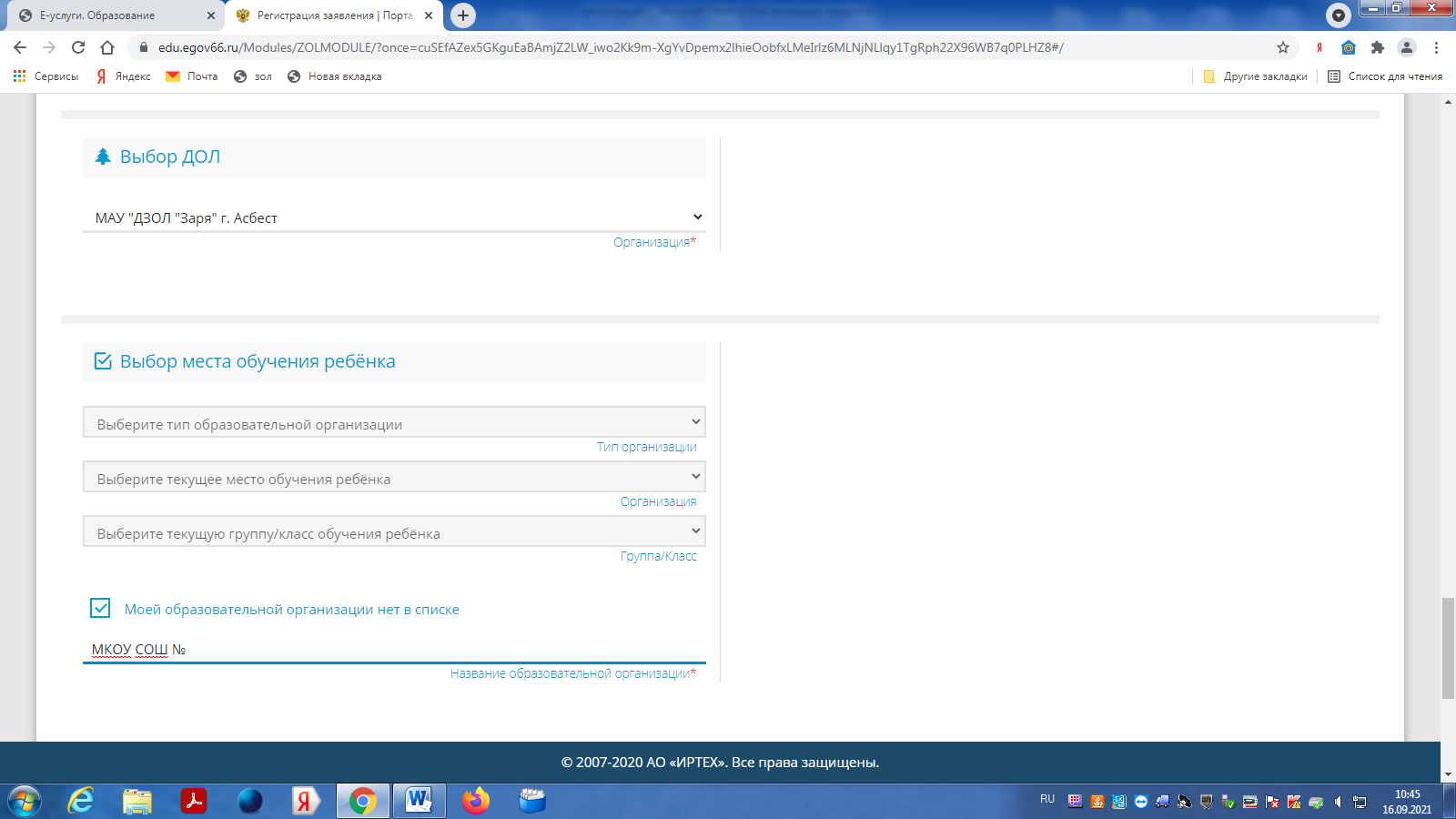 Отмечаем «я даю согласие на обработку персональных данных» вводим проверочное слово, нажимаем зарегистрировать на зеленую полоску и далее на кнопку «зарегистрировать заявление»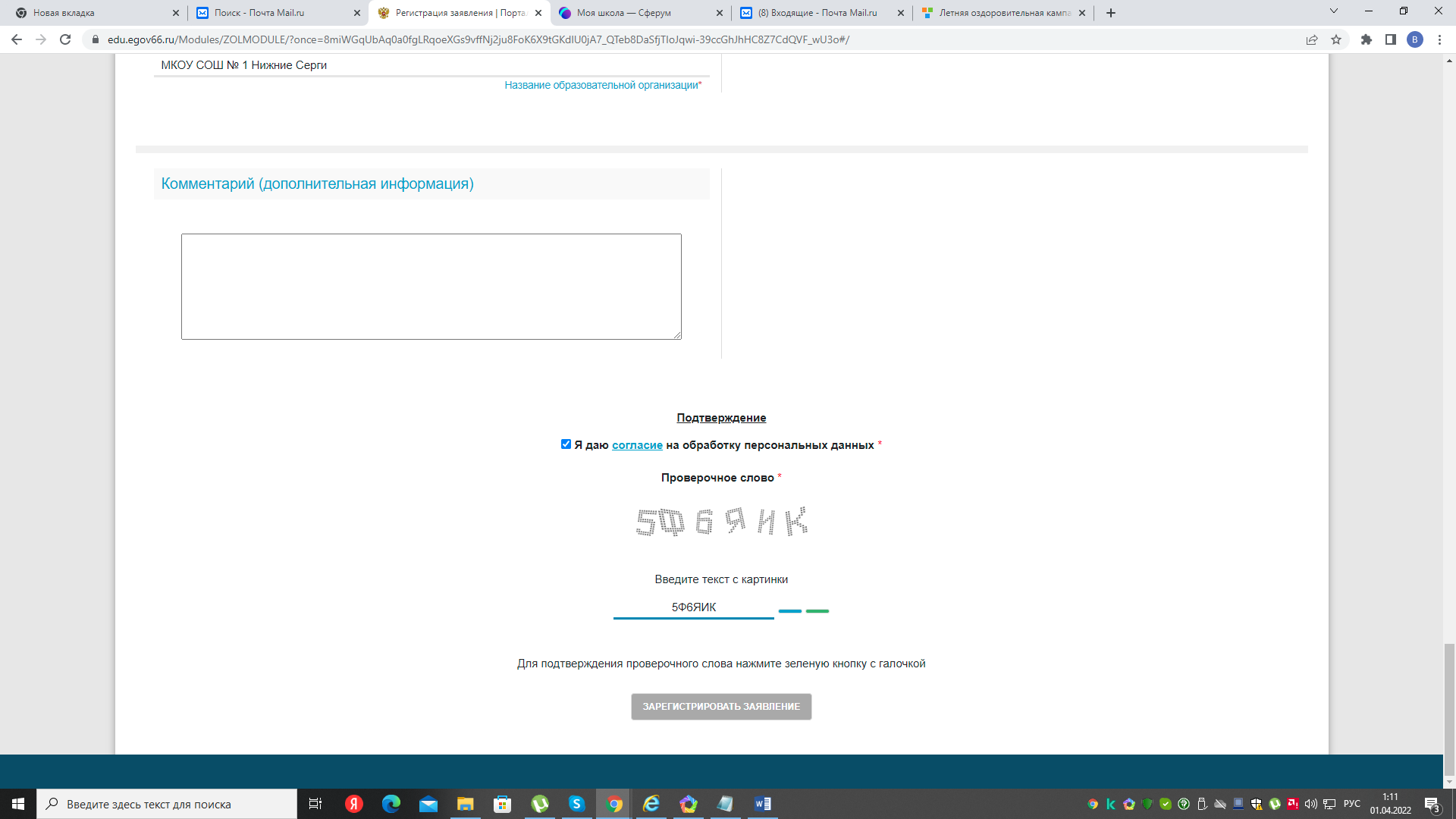 Смена 829.08.202204.09.2022Смена 405.09.202225.09.2022